APSTIPRINĀTI ar Priekules novada pašvaldības domes 	28.01.2021. sēdes lēmumu Nr.50(protokols Nr.2, 36.punkts)2IZSOLES NOTEIKUMIPriekules novada pašvaldībai  piederošo nedzīvojamo telpu ēkā Miera iela 3, Gramzdā, Gramzdas pagastā, Priekules novadā, kadastra apzīmējums 6458 001 0209 001, nomas tiesību iegūšanai1. Vispārīgie noteikumi1.1. Noteikumi nosaka kārtību, kādā tiks rīkota Priekules novada pašvaldībai piederošo nedzīvojamo telpu ēkā Miera iela 3, Gramzda, Gramzdas pag., Priekules nov., kadastra apzīmējums 6458 001 0209 001 (turpmāk – Objekts), nomas tiesību iegūšana izsolē starp izsoles dalībniekiem, kuri par izsoles Objektu piedāvā visaugstāko nomas maksu.1.2. Izsole notiek ievērojot likuma „Publiskas personas finanšu līdzekļu un mantas izšķērdēšanas novēršanas likuma” 1. pantu, 3. panta 2. punktu, likuma „Par pašvaldībām” 14. panta otrās daļas 3. punktu, 20.02.2018. Ministru kabineta noteikumu Nr.97 “Publiskas personas mantas iznomāšanas noteikumi” 23.punktu un citus LR spēkā esošos normatīvos aktus. 1.3. Noteikumu mērķis ir nodrošināt nedzīvojamo telpu nomas tiesību izsoles dalībniekiem atklātu un vienādu iespēju telpu nomas tiesību iegūšanu uz Priekules novada pašvaldībai piederošo objektu, kā arī nodrošināt dalībnieku izvēles procesa caurspīdīgumu, nodrošinot „iespējami augstāko cenu” likuma „ Publiskas personas finanšu līdzekļu un mantas izšķērdēšanas novēršanas likums” izpratnē.1.4. Izsoli organizē Priekules novada pašvaldības Īpašumu  atsavināšanas un nomas tiesību izsoles komisija (turpmāk tekstā – Komisija). 1.5. Kontaktpersonas: jautājumos par izsoli Komisijas sekretāre R. Vaivare, tālr. 63497910, jautājumos par izsoles Objektu – Dzintars Kudums, tālr. 28646114.1.6. Izsoles vieta un laiks – izsole notiks Priekules novada pašvaldībā Priekulē, Saules ielā 1, 2021. gada 24.februārī plkst. 10.00. 1.7. Izsoles veids – mutiska ar augšupejošu soli.1.8. Izsoles Objekts – nedzīvojamās telpas 130,2 m² platībā saimniecības ēkā Miera iela 3, Gramzda, Gramzdas pag., Priekules nov., ēkas kadastra apzīmējums 6458 001 0209 001, telpu grupa Nr.002, kadastra apzīmējums 6458 001 0209 001 002 (telpas 002-1, 002-2, 002-3, 002-4, 002-5, 002-6, 002-7) pēc ēku inventarizācijas lietas. 1.9.  Telpu nomas līguma termiņš 10 (desmit) gadi.1.10. Objekts ir Priekules novada pašvaldības īpašums. Tas reģistrēts Kurzemes rajona tiesas Gramzdas pagasta zemesgrāmatas nodalījumā Nr.100000461277.1.11. Iznomājamā objekta nosacītās nomas maksas sākumcena 20,52 EUR/ mēnesī bez PVN.1.12. Nomas tiesību izsoles solis ir 5,00 EUR.1.13. Papildus nomas maksai nomnieks maksā likumā noteikto pievienotās vērtības nodokli un nekustamā īpašuma nodokli.1.14. Izsoles Objektu nav tiesības nodot apakšnomā.2. Izsoles dalībnieki2.1. Par izsoles dalībnieku var kļūt fiziska persona vai juridiska persona (individuālais komersants vai komercsabiedrība), kurš saskaņā ar spēkā esošajiem normatīvajiem aktiem var iegūt izsolāmo objektu, ja:2.1.1. izsoles dalībniekam nav nenokārtotu saistību pret  Priekules novada pašvaldību, saskaņā ar citām līgumsaistībām vai nekustamā īpašuma nodokli;2.1.2. Priekules novada pašvaldības dome pēdējā gada laikā nav lauzusi jebkādu līgumu ar izsoles dalībnieku tā rīcības dēļ.3. Izsoles dalībnieku reģistrācijas kārtība3.1. Dalībnieki tiek reģistrēti par izsoles dalībniekiem pamatojoties uz iesniegtā iesnieguma pamata par nedzīvojamo telpu iznomāšanu (iesniegums reģistrēts lietvedībā).3.2. Iepazīšanās ar izsoles noteikumiem un izsoles dalībnieku reģistrācija notiek Priekules novada pašvaldībā Saules ielā 1, Priekulē, Priekules novadā, darba dienās no plkst. 8.00 līdz plkst. 12.00 un no plkst. 12.45 līdz plkst. 17.00. (piektdienās līdz plkst. 15.00).3.3. Pretendentiem jāiesniedz šādi dokumenti:3.3.1. Fiziskām personām: 3.3.1.1. jāuzrāda personu apliecinošs dokuments;3.3.1.2. noteiktajā kārtībā apliecināta pilnvara pārstāvēt fizisku personu izsolē  (uzrādot personu apliecinošu dokumentu) – ja to pārstāv cita persona. Pirms pretendenta reģistrēšanas izsoles dalībnieku sarakstā Īpašumu atsavināšanas un nomas tiesību izsoles komisija attiecībā uz fizisku personu pārbaudīs informāciju par Valsts ieņēmumu dienesta administrēto nodokļu parādiem, tajā skaitā sociālās apdrošināšanas obligāto iemaksu parādiem, kas kopsummā pārsniedz 150 euro, iegūstot Valsts ieņēmumu dienesta administrēto nodokļu (nodevu) parādnieku datubāzē. Faktu, ka informācija iegūta minētajā datubāzē, apliecina izdruka no šīs datubāzes, kurā fiksēts informācijas iegūšanas laiks. 3.3.2. Juridiskām personām:3.3.2.1. attiecīgās institūcijas pilnvarojums iesniegt pieteikumu dalībai izsolē un pilnvarojums pārstāvībai izsolē (ja to nedara pārvaldes institūcija (amatpersona).Pirms pretendenta reģistrēšanas izsoles dalībnieku sarakstā Īpašumu atsavināšanas un nomas tiesību izsoles komisija attiecībā uz juridisku personu pārbaudīs informāciju:-  par attiecīgo juridisko personu, pārvaldes institūciju (amatpersonu) kompetences apjomu, iegūstot izziņu Latvijas Republikas Uzņēmumu reģistra datubāzē. Faktu, ka informācija iegūta minētajā datubāzē, apliecina izdruka no šīs datubāzes;- par Valsts ieņēmumu dienesta administrēto nodokļu parādiem, tajā skaitā sociālās apdrošināšanas obligāto iemaksu parādiem, kas kopsummā pārsniedz 150 euro, iegūstot Valsts ieņēmumu dienesta administrēto nodokļu (nodevu) parādnieku datubāzē. Faktu, ka informācija iegūta minētajā datubāzē, apliecina izdruka no šīs datubāzes, kurā fiksēts informācijas iegūšanas laiks. 3.4.  Reģistrācijai iesniegtie dokumenti izsoles dalībniekam atpakaļ netiek atdoti.3.5. Izsoles rīkotājs sastāda to izsoles dalībnieku sarakstu, kuri izpildījuši izsoles priekšnoteikumus, norādot šādas ziņas:3.5.1. izsoles dalībnieka kārtas numuru;3.5.2. izsoles dalībnieka vārdu, uzvārdu, personas kodu; juridiskas personas nosaukumu, vienoto reģistrācijas numuru, pilnvarotas personas vārdu, uzvārdu, personas kodu;3.5.3. izsoles dalībnieka deklarēto dzīvesvietas adresi vai juridisko adresi;3.5.4. atzīme par iesniegtajiem pieteikuma dokumentiem. 3.6. Reģistrētajam izsoles dalībniekam tiek izsniegta reģistrācijas apliecība (2.pielikums).3.7. Izsoles komisija nav tiesīga līdz izsoles sākumam iepazīstināt fiziskās un juridiskās personas ar ziņām par citiem izsoles dalībniekiem.3.8. Izsoles dalībnieki netiek reģistrēti:3.8.1. ja vēl nav iestājies vai jau ir beidzies dalībnieku reģistrācijas termiņš;3.8.2. ja nav iesniegti noteikumu 3.punkta 3.1. un 3.3.apakšpunktā minētie dokumenti;3.8.3. rakstiski nav apliecinājis, ka piekrīt nomas tiesību izsoles noteikumiem;3.8.4. saskaņā ar LR normatīvajiem aktiem nav tiesību piedalīties izsolē.4. Izsoles norise4.1. Izsole notiks 2021. gada 24.februārī plkst. 10.00 Priekules novada pašvaldībā, Saules ielā 1, Priekulē, Priekules novadā. 4.2. Izsolē var piedalīties, ja ir iesniegts iesniegums Priekules novada pašvaldības mājaslapā publicētajā pieteikšanās termiņā uz brīvo iznomājamo nedzīvojamo telpu un izpildīti izsoles priekšnoteikumi.4.3. Ja izsolei piesakās tikai viens izsoles dalībnieks, izsoli atzīst par notikušu. Iznomātājs ar izsoles dalībnieku slēdz nomas līgumu par nomas maksu, kas nav zemāka par iznomātāja noteikto izsoles sākuma nomas maksu.4.4. Izsoles dalībnieki pirms izsoles paraksta izsoles noteikumus.4.5. Izsoli vada izsoles komisijas norīkota persona – izsoles komisijas priekšsēdētājs vai tā vietnieks.4.6. Izsoles komisijas priekšsēdētāja vai tā vietnieka prombūtnes laikā: 4.6.1. izsoli var pārcelt, paziņojot par to dalībniekiem, kuri jau reģistrēti izsolei un ievietojot šādu paziņojumu pašvaldības mājas lapā vismaz vienu dienu pirms izsoles norises dienas; 4.6.2. izsoli var novadīt cita Priekules novada pašvaldības domes priekšsēdētāja norīkota persona.4.7. Ja kāds(i) no reģistrētajiem izsoles dalībniekiem neierodas uz izsoli noteiktajā laikā, izsoles vadītājam ir tiesības pārcelt izsoles sākumu par 30 minūtēm vēlāk.4.8. Ja vairāk kā puse no komisijas sastāva attaisnojošu iemeslu dēļ nevar ierasties uz izsoli, komisijas priekšsēdētājs pārceļ izsoli un par to paziņo visiem reģistrētajiem izsoles dalībniekiem līdz izsoles norises dienai. Ja paziņošana vairs nav iespējama, komisijas priekšsēdētājs informāciju par izsoles pārcelšanu paziņo izsoles dienā.4.8.1. Priekules novada pašvaldības domes priekšsēdētājs var nozīmēt citas personas, kas tiesīgas aizvietot komisijas locekļus, kuri uz izsoli nav ieradušies.4.9. Atklājot izsoli, izsoles vadītājs klātesošos iepazīstina ar komisijas sastāvu un pārliecinās par  izsoles dalībnieku ierašanos saskaņā ar dalībnieku reģistrācijas sarakstu.4.10. Izsoles vadītājs īsi raksturo izsoles Objektu, paziņo izsoles sākuma cenu, kā arī izsoles soli – cenu, par kādu izsoles sākuma cena tiek paaugstināta ar katru nākamo solījumu.4.11. Izsoles gaitu protokolē. Izsoles protokolā tiek fiksēta izsoles vadītāja un izsoles dalībnieku darbības izsoles gaitā. Protokolu paraksta visi komisijas locekļi.4.12. Pēc izsoles vadītāja ziņojuma sākas nosolīšanas process. 4.13. Izsoles vadītājs nosauc izsolāmā nekustamā īpašuma sākotnējo cenu un jautā: ”Kurš sola vairāk?”4.14. Izsoles dalībnieki, kuri sola vairāk par izsolē noteikto soli, paceļ savu reģistrācijas kartīti ar numuru. Izsoles vadītājs paziņo solītāja reģistrācijas numuru un piedāvāto cenu. Ja neviens no dalībniekiem vairs augstāku cenu nepiedāvā izsoles vadītājs trīs reizes atkārto pēdējo augstāko cenu un pēc trešo reizi atkārtotās cenas fiksē un paziņo dalībnieka kārtas numuru un nosolīto cenu.4.14.1. Izsoles dalībnieks, kurš nepārsola sākumcenu, tālāk izsolē nepiedalās.4.15. Dalībnieka reģistrācijas numurs un nomas maksa tiek fiksēti protokolā. 4.16. Dalībnieks, kurš piedāvājis augstāko cenu pēc nosolīšanas uzrāda izsoles komisijai savu reģistrācijas apliecību un ar savu parakstu protokolā apliecina tajā norādītās cenas atbilstību nosolītajai cenai.4.17. Izsoles dalībnieks, kurš nosolījis augstāko nomas maksu, bet neparakstās protokolā, tādejādi atteicies no nosolītā Objekta. Pēc komisijas lēmuma viņš tiek svītrots no dalībnieku saraksta. Ja pēc tam izsolē ir palikuši vismaz divi dalībnieki, Tiesības slēgt nomas līgumu piedāvātas izsoles dalībniekam, kurš nosolījis iepriekšējo augstāko nomas maksu. 4.18. Izsoles protokols un iesniegtie dokumenti paliek izsoles komisijas rīcībā. Nosolītājam, pēc viņa lūguma,  tiek izsniegts protokola noraksts, izraksts vai kopija.5. IZSOLES REZULTĀTU APSTIPRINĀŠANA5.1. Izsoles komisija ne vēlāk kā 7 (septiņu) darba dienu laikā pēc izsoles apstiprina izsoles protokolu un iesniedz pašvaldībai apstiprināšanai domes sēdē.5.2. Izsoles rezultātus apstiprina Priekules novada pašvaldības dome, pirmajā domes sēdē no izsoles dienas, pieņemot lēmumu par izsoles rezultātu apstiprināšanu un nomas līguma slēgšanu ar izsoles uzvarētāju un informē par to izsoles uzvarētāju (par informēšanu šā punkta izpratnē tiek uzskatīta arī lēmuma nosūtīšana).5.3. Izsoles uzvarētājs iegūst tiesības slēgt nomas līgumu uz desmit gadiem. Nomas līgumā tiek iekļauta nosolītā nomas maksa.5.4. Izsoles dalībnieks paraksta nomas līgumu vai rakstiski paziņo par atteikumu slēgt nomas līgumu ar iznomātāju saskaņotā saprātīgā termiņā, kas nav garāks par 15 darbdienām no nomas līguma projekta nosūtīšanas dienas. Ja iepriekš minētajā termiņā Izsoles dalībnieks nomas līgumu neparaksta un neiesniedz attiecīgu atteikumu, uzskatāms, ka Izsoles dalībnieks no nomas līguma slēgšanas ir atteicies.5.5. Ja Izsoles dalībnieks, kurš piedāvājis augstāko nomas maksu, atsakās slēgt nomas līgumu, iznomātājam ir tiesības piedāvāt slēgt nomas līgumu Izsoles dalībniekam, kurš ir piedāvājis nākamo augstāko nomas maksu. Iznomātājs 10 darbdienu laikā pēc minētā piedāvājuma nosūtīšanas publicē vai nodrošina attiecīgās informācijas publicēšanu pašvaldības tīmekļvietnē.5.6. Izsoles dalībnieks, kurš piedāvājis nākamo augstāko nomas maksu, atbildi uz piedāvājumu sniedz 10 darbdienu laikā pēc tā saņemšanas dienas. Ja Izsoles dalībnieks piekrīt parakstīt nomas līgumu par paša nosolīto augstāko nomas maksu, viņš paraksta nomas līgumu ar iznomātāju saskaņotā saprātīgā termiņā, kas nav garāks par 15 darbdienām no nomas līguma projekta nosūtīšanas dienas. Ja iepriekš minētajā termiņā Izsoles dalībnieks līgumu neparaksta vai rakstiski nepaziņo par atteikumu slēgt nomas līgumu ar iznomātāju, ir uzskatāms, ka Izsoles dalībnieks no nomas līguma slēgšanas ir atteicies, un rīkojama jauna nomas tiesību izsole.5.7. Papildus nosolītajai nomas maksai nomniekam jāmaksā pievienotās vērtības nodoklis un nekustamā īpašuma nodoklis  un citi ar nekustamo īpašumu saistītie maksājumi LR normatīvajos aktos paredzētajā  apmērā un kārtībā. Nomas maksa jāsāk maksāt no līguma noslēgšanas dienas.5.8. Priekules novada pašvaldības dome un izsoles uzvarētājs pēc iespējas ātrākā termiņā, bet ne vēlāk kā viena mēneša laikā pēc izsoles rezultātu apstiprināšanas noslēdz nomas līgumu.6. Nenotikusi izsole6.1. Izsoles organizētājs atzīst izsoli par nenotikušu, ja:6.1.1. neviens no reģistrētajiem izsoles dalībniekiem nenosola sākumcenu;6.1.2. noteiktajā laikā ir reģistrējušies vairāk par vienu dalībnieku, bet uz izsoli neviens neierodas;6.1.3. tiek konstatēts, ka nepamatoti noraidīta kāda dalībnieka piedalīšanās izsolē vai nepareizi noraidīts kāds pārsolījums;6.1.4. tiek konstatēts, ka bijusi noruna atturēt kādu no piedalīšanās izsolē;6.1.5. nav ievēroti izsoles noteikumi.6.2. Lēmumu par izsoles atzīšanu par nenotikušu vai spēkā neesošu pieņem  Priekules novada pašvaldības dome.7. Izsoles komisijas lēmuma pārsūdzēšana7.1.Izsoles dalībniekiem ir tiesības iesniegt sūdzību Priekules novada pašvaldības domei par komisijas darbu 5 (piecu) darba dienu laikā no izsoles dienas.7.2. Ja komisijas lēmums tiek pārsūdzēts, pagarinās šo noteikumu 5.1. un 5.2.punktā noteiktais izsoles protokola un izsoles rezultātu apstiprināšanas termiņš. Nomas tiesību izsoles noteikumiem pievienoti šādi pielikumi, kas ir  nomas tiesību izsoles noteikumu neatņemama sastāvdaļa:	1. Dalībnieka reģistrācijas apliecība (1.pielikums);2. Telpu nomas līguma projekts (2.pielikums).Domes priekšsēdētāja     		                                              Vija Jablonska1.pielikums   Priekules novada pašvaldībai  piederošonedzīvojamo telpu ēkā Miera iela 3, Gramzdā, Gramzdas pag., Priekules nov., kadastra apzīmējums 6458 001 0209 001, nomas tiesību  izsoles noteikumiemPriekules novada pašvaldības Īpašumu atsavināšanas un nomas tiesību izsoles komisijasIzsoles dalībnieka reģistrācijas apliecība Nr. __________________________________________________________________________________________			fiziskām personām -  vārds, uzvārds un deklarētā dzīvesvietas adrese__________________________________________________________________________________juridiskajām personām - nosaukums, reģistrācijas numurs, juridiskā adrese, pilnvarotas personas (pārstāvja) vārds, uzvārds __________________________________________________________________________________nekustamā īpašuma nosaukums, adrese, kadastra numursIZSOLEI__________________________	 __________________________________ izsoles datums				izsoles vietaIzsolāmā objekta sākotnējā cena EUR _________,_____ ____________________________ 					summa cipariem		summa vārdiemApliecība izdota 2021.gada.____________________________ Komisijas priekšsēdētāja							I. Avotiņa2.pielikumsPriekules novada pašvaldībai  piederošonedzīvojamo telpu ēkā Miera iela 3, Gramzdā, Gramzdas pag., Priekules nov., kadastra apzīmējums 6458 001 0209 001, nomas tiesību  izsoles noteikumiemPROJEKTSTelpu nomas līgums Nr. 2.3.2/21/______Priekulē                            				               2021.gada ________________l. Līgumslēdzēji	Priekules novada pašvaldība, reģistrācijas Nr. 90000031601, juridiskā adrese Saules iela 1, Priekule, Priekules novads, tās domes priekšsēdētājas Vijas Jablonskas personā, kura rīkojas saskaņā ar pašvaldības nolikumu, no vienas puses, turpmāk tekstā Iznomātājs,un _________________,reģ.Nr./pers.kods_______________, (juridiskā) adrese: ____________________, _______________, _________________, kuru uz _________________ pamata pārstāv ________________ _______________ ________________ (turpmāk – Nomnieks), pamatojoties uz Priekules novada pašvaldības domes 202__.gada ___.__________ lēmumu Nr.__ (prot.Nr.____; ____), izsakot savu brīvu gribu, bez maldības, viltus un spaidiem noslēdz šāda satura telpu nomas līgumu (turpmāk – Līgums).2. Līguma priekšmets2.1. Iznomātājs nodod, bet Nomnieks pieņem atlīdzības lietošanā nedzīvojamās telpas Nr.002-1, 002-2, 002-3, 002-4, 002-5, 002-6, 002-7 – 130,20 m² platībā (telpu grupas kadastra apzīmējums 6458 001 0209 001 002) saimniecības ēkā ar kadastra apzīmējumu 6458 001 0209 001, Miera ielā 3, Gramzdā, Gramzdas pag., Priekules nov., (saimnieciskai darbībai)______.  Nomniekam telpas ierādītas un tās atzīmētas ar sarkanu līniju šim līgumam pievienotajā, pušu parakstītajā grafiskajā shēmā ( 1.pielikums). 3. Nomnieka tiesības un pienākumi3.1. Nomnieks apņemas patstāvīgi iegūt visus nepieciešamos saskaņojumus, atļaujas un citus nepieciešamos dokumentus iznomāto telpu paredzētai darbībai. Visus izdevumus, kas saistīti ar nepieciešamo saskaņošanu un atļauju iegūšanu, kā arī citu dokumentu iegūšanu, Nomnieks uzņemas patstāvīgi un uz sava rēķina.3.2. Lai izmantotu telpas līgumā paredzētajam mērķim, Nomnieks veic remontu uz sava rēķina.3.3. Nomnieks apņemas telpas izmantot tikai tam mērķim, kāds ir norādīts šī līguma 2.1. punktā. Telpu izmantošanai citiem mērķiem ir nepieciešama rakstiska Iznomātāja piekrišana.3.4. Nomniekam savlaicīgi ir jāsamaksā nomas maksa par telpu izmantošanu.3.5. Nomniekam pienākums ir saudzīgi izturēties pret ēku un tai piegulošo teritoriju.3.6. Nomniekam ir pienākums veikt telpu remontu uz sava rēķina un citus darbus, kas saistīti ar telpu uzturēšanu labā kartībā visu līguma darbības laiku.3.7. Nomniekam nav tiesību veikt telpu rekonstrukciju vai pārbūvi bez iepriekšējas Iznomātāja piekrišanas.3.8. Lietojot telpas, Nomniekam ir jāievēro LR likumdošana, pašvaldības noteikumi un lēmumi, kā arī ugunsdzēsības drošības pārvaldes un citu kompetentu iestāžu prasības.3.9. Ievērot telpās un tām piegulošajā teritorijā kārtību, tīrību.3.10. Uzturēt telpas un tajās esošās iekārtas un citu Iznomātāja mantu labā stāvoklī.3.11. Izmantojot elektroiekārtas, ievērot drošības tehnikas un ugunsdrošības noteikumus, kā arī Iznomātāja norādījumus.3.12. Bez Iznomātāja rakstiskas atļaujas Nomnieks nedrīkst telpas nodot apakšnomā vai kā citādi piesaistīt trešās personas telpu izmantošanā.3.13. Beidzoties šī līguma darbības termiņam vai arī to laužot, Nomniekam telpas ir jānodod Iznomātājam ne sliktākā stāvoklī, kā tās tika pieņemtas.3.14. Gadījumā, ja uz  telpu  atbrīvošanas  brīdi  tās   stāvoklis  ir  pasliktinājies, tad Nomniekam ir jāizdara telpu remonts pēc Iznomātāja saskaņota plāna vai jāapmaksā remonta vērtība, ja Iznomātājs tam piekrīt.3.15. Nomniekam telpas ir jāatbrīvo 10 dienu laikā pēc šī līguma darbības termiņa beigām vai arī no tā laušanas brīža.3.16. Atstājot telpas saskaņā ar līguma termiņa izbeigšanos vai līguma laušanu, Nomniekam ir tiesības paņemt līdzi tikai tās viņam piederošās mantas un tikai tos telpu uzlabojumus, kuras var atdalīt bez telpu ārējā izskata un tehniskā stāvokļa bojāšanas.3.17. Kompensāciju par neatdalāmiem uzlabojumiem, Nomnieks var prasīt tikai tajā gadījumā, ja šo uzlabojumu vērtība un raksturs ir ticis rakstiski saskaņots ar Iznomātāju, un Iznomātājs rakstiski ir izteicis savu piekrišanu to kompensēt.3.18. Nomniekam ir aizliegts atstāt telpas bez uzraudzības visa šī līguma darbības laikā.3.19. Visu šī līguma darbības laiku Nomnieks ir atbildīgs par visu personu rīcību, kuri atrodas telpās.4. Iznomātāja tiesības un pienākumi4.1. Iznomātājam ir tiesības vienpusēji mainīt nomas maksas apmērus bez grozījumu izdarīšanas līgumā, par to rakstiski nosūtot nomniekam attiecīgu paziņojumu, ja:4.1.1. saskaņā ar normatīvajiem aktiem tiek no jauna ieviesti vai palielināti nodokļi, nodevas, ar nodokli apliekamais objekts vai tā vērtība. Minētajos gadījumos nomas maksas apmērs tiek mainīts, sākot ar dienu, kāda noteikta attiecīgajos normatīvajos aktos vai ar datumu, kad mainījusies nekustamā īpašuma nodokļa likme vai apmērs vai nekustamā īpašuma kadastrālā vērtība;4.1.2. reizi divos gados nākamajam nomas periodam, ja ir mainījušies iznomātāja nomas objekta plānotie pārvaldīšanas izdevumi un aprēķinātā nomas maksas izmaiņu starpība ir vismaz divi procenti.4.2. Iznomātājam ir tiesības pārbaudīt telpu stāvokli un šī līguma noteikumu izpildi.4.3.Pārtraucot līgumu, pieņemt no Nomnieka telpas saskaņā ar pieņemšanas – nodošanas aktu, ar noteikumu, ka uz nodošanas brīdi telpu stāvoklis nav pasliktinājies no iznomāšanas brīža.4.4.Iznomātājam ir tiesības pārtraukt šo līgumu saskaņā ar šī līguma noteikumiem un LR likumdošanu.4.5. Iznomātājam ir tiesības saņemt nomas maksu, pieprasīt atbilstošu telpu izmantošanu saskaņā ar līguma priekšmetu.5. Norēķina kārtība5.1. Par telpu izmantošanu Nomnieks maksā nomas maksu ________ EUR/ mēnesī (___________ ) un  pievienotās vērtības nodokli atbilstoši normatīvajos aktos noteiktai nodokļu likmei pēc piestādītā rēķina, pagasta pārvaldē vai Priekules novada pašvaldības kasē, Saules ielā 1,Priekulē, Priekules nov. vai ar pārskaitījumu uz bankas kontu:  Swedbanka AS, SWIFT  HABALV22, konts LV30HABA0551018598451.Nomnieks papildus nomas maksai maksā normatīvajos aktos noteiktos nodokļus.5.2. Nomas maksu Nomnieks samaksā katru mēnesi līdz 25. datumam. Nomas maksa tiek uzskatīta par samaksātu tikai tajā brīdī, kad Iznomātāja bankas kontā vai kasē ir saņemta samaksa pilnā apmērā.5.3. Rēķins  var tikt nosūtīts elektroniski uz Nomnieka e-pasta adresi (ja tāds ir norādīts) ____________________ , ja nav saskaņots cits piegādes veids.6. Līguma grozīšanas, papildināšanas un laušanas kārtība6.1. Visus šī līguma grozījumus un papildinājumus puses veic rakstiskā formā, un tie ir pievienojami šim līgumam, un ir neatņemama tā sastāvdaļa.6.2. Šo līgumu var lauzt rakstiskā formā, pusēm vienojoties, kā arī citos šajā līgumā minētajos gadījumos un LR likumdošanas paredzētajos gadījumos.6.3. Iznomātājs vienpusēji var lauzt šo līgumu pirms laika, par to paziņojot Nomniekam vismaz 2 nedēļas iepriekš un neizmaksājot tam nekādas kompensācijas, ja:6.3.1. Nomnieks izmanto telpas mērķim, kādi nav paredzēti šajā līgumā, vai arī pārkāpj to izmantošanas noteikumus;6.3.2. Nomnieks neveic remontu;6.3.3. Nomnieks ir pieļāvis nomas maksas kavējumus ilgāk par 20 dienām.6.4.  Iznomātājam ir tiesības, rakstiski informējot nomnieku trīs mēnešus iepriekš, vienpusēji atkāpties no nomas līguma, neatlīdzinot nomnieka zaudējumus, kas saistīti ar līguma pirmstermiņa izbeigšanu, ja nomas objekts iznomātājam nepieciešams sabiedrisko vajadzību nodrošināšanai vai normatīvajos aktos noteikto publisko funkciju veikšanai.6.5. Ja Iznomātājs vienpusēji atkāpjas no nomas līguma šo noteikumu 6.4.punktā minētajā gadījumā, iznomātājs, ievērojot Civillikumu un nomas līgumu, atlīdzina nomnieka nepieciešamos un derīgos izdevumus, ko nomnieks taisījis nomas objektam.6.6. Vienpersonisks Nomnieka paziņojums par nomas attiecību pārtraukšanu nav spēkā.6.7. Pārtraucot šo līgumu, telpu nodošana notiek saskaņā ar telpu nodošanas - pieņemšanas aktu.7. Strīdu atrisināšana un pušu atbildība7.1. Puses risina strīdus, kas radušies saskaņā ar šo līguma izpildi, un ir atbildīgas saskaņā ar LR likumdošanu.8. Līguma darbības termiņš un tā stāšanās likumīgā spēkā8.1.Šis līgums ir spēkā no tā parakstīšanas brīža un ir spēkā līdz 2031.gada _______________.9. Nobeiguma noteikumi9.1. Puses šo līgumu ir izlasījušas, piekrīt tā noteikumiem un to apliecina ar saviem parakstiem.9.2. Šis līgums ir sastādīts divos eksemplāros - viens eksemplārs Iznomātājam, otrs eksemplārs- Nomniekam. Katram no tiem ir vienāds juridisks spēks.Pušu rekvizītiIZNOMĀTĀJS:                                                            NOMNIEKS:Priekules novada  pašvaldība		                             Reģistrācijas Nr. 90000031601                                              	Saules iela 1, Priekule,                 	                                   Priekules novads                                                                     	domes priekšsēdētāja_________________	                                                     ________________________      /V.Jablonska/                                                              /______________ /1.pielikums___2021. Telpu nomas līgumam Nr.2.3.2/21/_______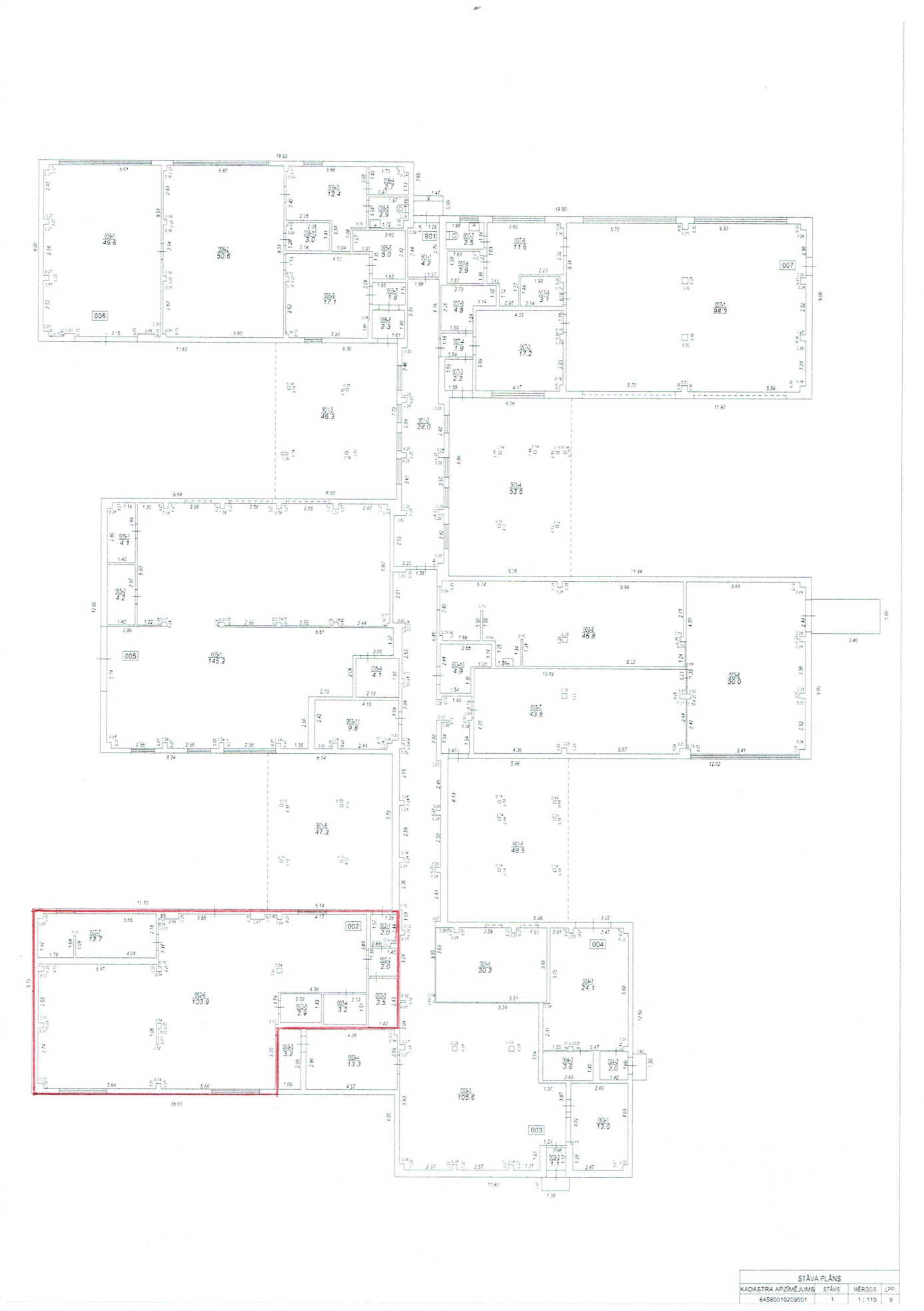 